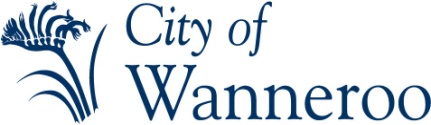 LOCAL STRUCTURE PLAN LODGEMENT CHECKLISTBelow are requirements under the City of Wanneroo’s District Planning Scheme No. 2 and Local Planning Policy 4.2: Structure Planning Lodgement Checklist:Table 1:  Part 1 - RequirementsTable 2: Part 2 – RequirementsTable 3:  Part 3 - RequirementsStructure Plan Name & Number:  Required Material and Information to be submittedRequired Material and Information to be submittedCommentProvided Y/NFee  -  Once the City has provided an estimateFee  -  Once the City has provided an estimateCopies of documents:Copies of documents:14 hard copies of each part, with Part 1, 2 & 3 as separate documents2CD containing an electronic copy of the complete structure plan including a separate Part 1, 2 & 3 pdf file.   Plans and figures must be included in each Part.  Do not supply as separate files.The Part 1 Structure Plan Map represented as spatial data:Spatial Data required as ESRI shape files or CAD .dwg format with the following projection:Data Type:	 	Shapefile Feature Class Geometry Type: 	Polygon Tabulated FileProjected Coordinate System: 	 GDA_1994_MGA_Zone_50Projection:       			Transverse MercatorFalse Easting: 			500000.00000000False Northing: 			10000000.00000000Central Meridian:  		117.00000000Scale Factor: 			0.99960000Latitude Of Origin: 		0.00000000Linear Unit: 			MetreGeographic Coordinate System:		GCS_GDA_1994Datum:  			 	D_GDA_1994Prime Meridian: 			GreenwichEvidence of Consultation ProcessEvidence of Consultation Process3Proof of consultation with the City, relevant government agencies and affected and adjoining landowners in accordance with subclause 9.4.1 of DPS 24A summary of the consultation results and how the issues raised have been addressed in the lodged structure plan.Detailed InformationDetailed Information5Completed Lodgement Checklist included as Tables 1-3Part 1 – Statutory SectionTo contain the application area, statutory provisions, requirements and standards of the Structure PlanPart 1 – Statutory SectionTo contain the application area, statutory provisions, requirements and standards of the Structure PlanCommentState where it is included in the document or why it is not considered to be validProvided Y/N1Text to be in accordance with Appendix 1 of Local Planning Policy 4.2: Structure Planning (LPP 4.2)2Structure plan map including the following:Structure plan map including the following:Area covered by the structure planPrecise location of proposed local DPS 2 zones and existing MRS reservesPrecise location of residential design codings or ranges3General indicative location of:General indicative location of:Tertiary, secondary and primary education institutionsHospitalsCommunity Purpose sitesIndicative location, boundary and type of strategic local open spaceAll activity centresRoads classified as local distributors or above under Liveable NeighbourhoodsIndicative public transport routes and stationsPrinciple shared pathsBeaches and access to other public places of public enjoyment4Clauses and tables stating the statutory provisions, requirements and standards that shall apply to the Structure Plan area or parts of the Structure Plan area, including:Clauses and tables stating the statutory provisions, requirements and standards that shall apply to the Structure Plan area or parts of the Structure Plan area, including:Vision and objectives for public spaces, environment, transportation, residential density, built form, employment and economic developmentResidential design code ranges, locational criteria and the process detailing how the coding of land in the Structure Plan area is to be facilitated.Minimum dwelling densities per hectare for strategic areasHow the Structure Plan map and its components are to be applied and implementedDeveloper contribution arrangements.Part 2 – Explanatory ReportFor guidance and information purposes only and shall consist of background and explanatory information to support Part 1 abovePart 2 – Explanatory ReportFor guidance and information purposes only and shall consist of background and explanatory information to support Part 1 aboveCommentState where it is included in the document or why it is not considered to be validProvided Y/N1Provide a summary of how the Structure Plan addresses the following matters:Provide a summary of how the Structure Plan addresses the following matters:Historic context of the Structure Plan areaCurrent site description, including existing environmental attributes, zoning, land use, population, density, infrastructure and land ownershipRegional, subregional, district and local planning contextStatutory planning and environmental contextStrategic planning contextBackground and supporting information to Part 1 provisionsSummary of Part 3 reportsMasterplanLand allocation tablePublic Open Space masterplan and schedule including type, indicative size, location and functionIndicative dwelling and population yieldsImplementation and proposed planning process through to development.Proposed MRS amendment including indicative MRS amendment mapProposed DPS 2 Amendment including indicative DPS 2 amendment mapFederal, state and local government laws, policies and strategies.Indicative staging of developmentPart 3 – Technical Supporting DocumentationFor guidance and information purposes only and shall consist of technical reports to support Part 1 and Part 2 abovePart 3 – Technical Supporting DocumentationFor guidance and information purposes only and shall consist of technical reports to support Part 1 and Part 2 aboveCommentState where it is included in the document or why it is not considered to be validProvided Y/NInclude the following technical reports:Include the following technical reports:Include the following technical reports:1Local Environmental Impact Assessment & Management Strategy including the following elements:Local Environmental Impact Assessment & Management Strategy including the following elements:Level 1 Fauna Survey in accordance with EPA Guidance Statement 56Level 1 Flora Survey in accordance with EPA Guidance Statement 51Level 2 Fauna Survey in accordance with EPA Guidance Statement 56 if remnant vegetation in very good or better condition is presentLevel 2 Flora Survey in accordance with EPA Guidance 51 if remnant vegetation in very good or better condition is presentWetland AssessmentSignificant Tree and Vegetation SurveyArboricultural Assessment if significant trees are presentGeomorphology assessmentBushfire assessmentCoastal Hazard Setback Assessment if reduced coastal setbacks are proposedDesktop Karst SurveyAcid Sulphate Soil AssessmentEnvironmental Management Strategy detailing the process for addressing the findings of the Local Environmental Impact Assessment.2Local Water Management Strategy in accordance with Better Urban Water Management3Local Engineering Infrastructure Report including the following elements:Local Engineering Infrastructure Report including the following elements:District engineering infrastructure contextLocal heritage; environment; water; and transportation context, as described in the above plans, strategies and assessmentsSite worksDrainage InfrastructureTransportation InfrastructureWastewater InfrastructureWater ReticulationElectricity Supply and SystemTelecommunication ServicesGas4Local Transportation Strategy including the following elements:Local Transportation Strategy including the following elements:Existing movement network contextTransportation modelling addressing public transport, walking, cycling and traffic tripsTransportation Assessment in accordance with Transport Assessment Guidelines Volume 2 – Structure Plans (WAPC August 2006)Land Use Development Audit in accordance with Part 6: Road Safety Audit of Guide to Road Safety (AustRoads 2009)Transportation strategies addressing public transportation, road network, parking, traffic management, intersection treatments and controls, road reserves and cross sections (including roads classified as District Distributors under Liveable Neighbourhoods), road safety and cycling and walking infrastructure5Local Economic Strategy including the following elements:Local Economic Strategy including the following elements:Demographic, planning, economic, infrastructure and land use context;Floorspace modeling addressing shop retail, industrial and public purpose floorspace, including health, education and leisure, as defined by the Western Australian Planning Land Use CategoriesEconomic strategies detailing floorspace distribution, land uses, infrastructure, employment density, employment self sufficiency targets and employment staging6Local Community Development Strategy including the following elements:Local Community Development Strategy including the following elements:Existing local demographic contextExisting community facilities and servicesDemographic population projectionsCommunity consultation and visionLocal facilities and servicesPrograms and initiativeGovernance and implementation7Local Heritage Strategy including the following elements:Local Heritage Strategy including the following elements:Desktop Indigenous Heritage AssessmentConsultation with Department of Indigenous AffairsHeritage Survey Report if an Aboriginal site is present, in accordance with requirements of Department of Indigenous Affairs.